St Georges & Priorslee Parish CouncilSt Georges & Priorslee Parish CouncilMeeting: Minutes of the Parish Plan Committee Meeting held at the Parish Centre.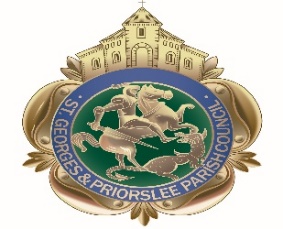 Meeting: Minutes of the Parish Plan Committee Meeting held at the Parish Centre.Date: Wednesday 7th February 2018.  11am at the Parish Centre.Date: Wednesday 7th February 2018.  11am at the Parish Centre.Meeting Chaired by:  Cllr R OvertonIn attendance: Cllr I Fletcher, Cllr R Williams, Cllr B Richards, Mrs A Atkinson (Community Events & Projects Officer)Minutes taken by: W Tonge (Parish Clerk)Meeting Chaired by:  Cllr R OvertonIn attendance: Cllr I Fletcher, Cllr R Williams, Cllr B Richards, Mrs A Atkinson (Community Events & Projects Officer)Minutes taken by: W Tonge (Parish Clerk)158/18Exclusion of Press and PublicResolved: that in view of the confidential nature of the business about to be transacted which will involve the likely disclosure of exempt information as defined in the Public Bodies Admission to Meetings Act 1960, the public and press be temporarily excluded from the meeting and they are instructed to withdraw.159/18ApologiesApologies received from Cllr T Hoof – work commitment.160/18Election of ChairmanMoved by Councillor I Fletcher and seconded by Councillor R Williams that Councillor R Overton be elected Chairman of the Parish Plan Committee for the remains of the ensuing year.161/18Mining/Industrial Heritage Project:  Guest Speaker Duncan Bromley(a)(b)The Clerk circulated details of the first draft of the Mining/Industrial memorial  sketches produced by Duncan Bromley and his colleague Jack. Duncan talked members through his ideas.The general feedback was very positive from members, they appreciated the work Duncan and Jack had done to capture the concept on the history of the local industry.Resolved: that the design needs to reflect the workers and their families. The emphasis should be less about the history of local Industry and more focus on the commitment the people gave – a memorial to their work. Duncan agreed to incorporate the suggestions in to a new sketch, and forward to the Clerk within the next two weeks. The offer was also made to support the project with a Quality Surveyor- at a cost.162/18Valuation of Parish Centre(a)(b)Copies of the Valuation report provided by A Dixon & Company had been previously circulated to all Committee Members.Resolved: that the valuation of the Parish Centre be accepted.Copies of a letter received from Heather Loveridge, T&WC Assistant Director for Education & Corporate Parenting had been previously circulated to all Committee Members.Resolved: that the Clerk reply to T&WC and inform them, that the Parish Council are not currently contemplating moving premises.163/18Community Events(a)(b)The proposal was made that the Parish Council host a 30th birthday party to celebrate its 30th yearResolved|: that the Community Projects & Events Officer works with members to organise an event in October.WW1 Centennary – details for the ‘Silent Soldier’ scheme run by the Royal British Legion was shared.Resolved: that the Community Projects & Events Officer places an order for 2 silhouettes, to be located in St Georges and Priorslee at a total cost of £500.00.